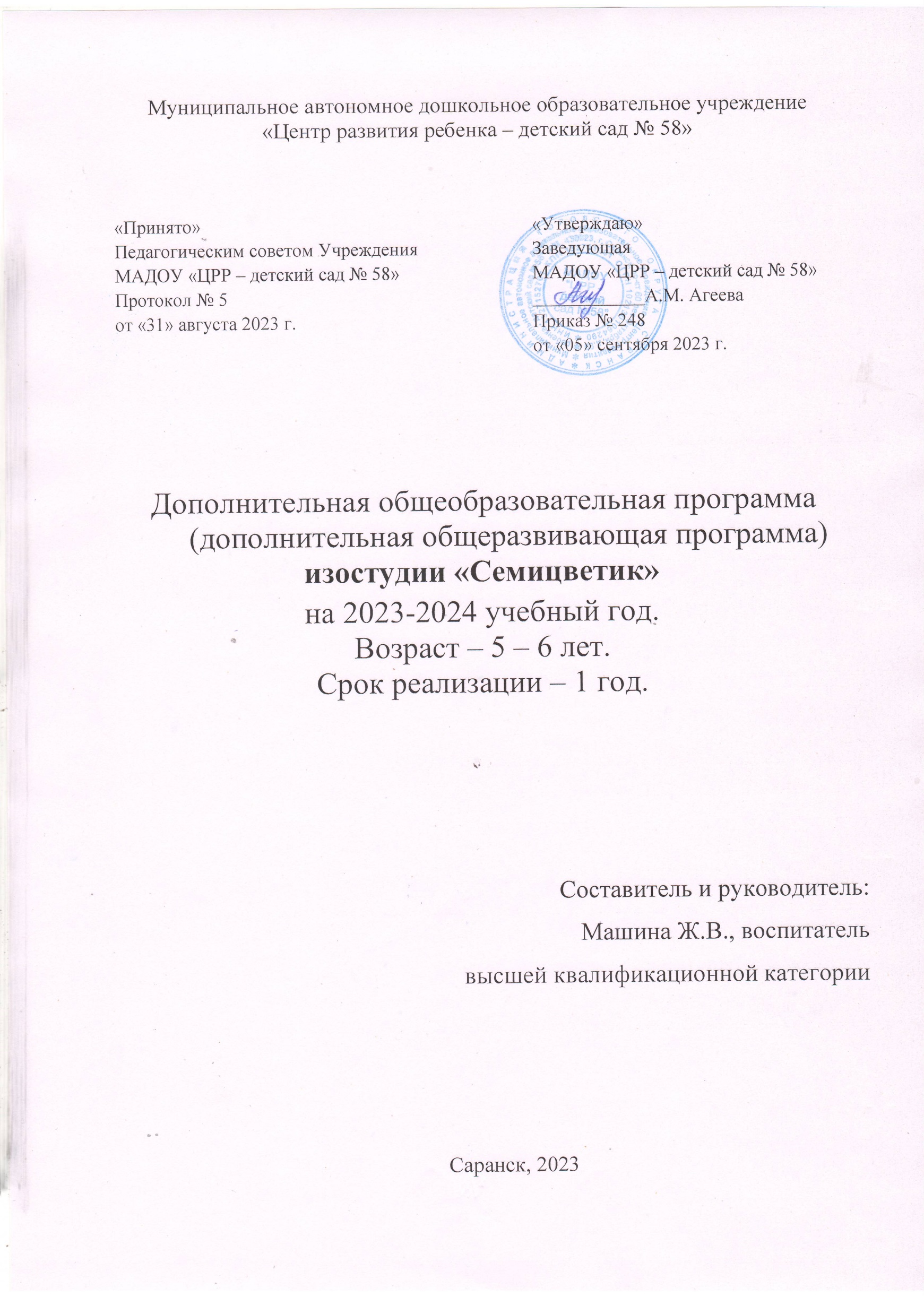 Муниципальное автономное дошкольное образовательное учреждение«Центр развития ребенка – детский сад № 58»Дополнительная общеобразовательная программа (дополнительная общеразвивающая программа)                изостудии «Семицветик»на 2023-2024 учебный год.Возраст – 5 – 6 лет.Срок реализации – 1 год.Руководитель:Машина Ж.В., воспитатель высшей квалификационной категорииСаранск 2023Программа «Семицветик» составлена на основе программы по изобразительному искусству “Природа и художник” автор Т.А. Копцева. Она вводит ребенка в удивительный мир творчества и с помощью такого вида художественного творчества, как нетрадиционное рисование, дает возможность поверить в себя, в свои способности.Программа предусматривает развитие у воспитанников изобразительных, художественно – конструкторских способностей, нестандартного мышления, творческой индивидуальности.Маленькому ребенку легче выразить свои впечатления с помощью изобразительной деятельности. Для совершенствования изобразительных навыков следует формировать восприятие формы, цвета, ритма, эстетических представленийДля развития детского творчества и овладения изобразительной деятельностью необходимо:учитывать интересы детей,использовать разнообразные темы занятий и формы организации (индивидуальные и коллективные работы).Занятия нетрадиционными техниками рисования способствуют развитию эмоциональной отзывчивости, воспитанию чувства прекрасного, развитию воображения, самостоятельности, настойчивости, аккуратности и трудолюбия, умения доводить работу до конца, формированию изобразительных умений и навыков.Актуальность проблемыЗамечательный педагог В.А. Сухомлинский писал, что «истоки способностей и дарования детей – на кончиках их пальцев и от них, образно говоря, идут тончайшие ручейки, которые питают источник творческой мысли».Чем больше уверенности и изобретательности в движении детской руки, тем тоньше взаимодействие руки с орудием труда (рукой, карандашом, кистью), чем сложнее движения, необходимые для этого взаимодействия, тем ярче творческая стихия детского разума, чем больше мастерства в детской руке, тем ребенок умнее.Таким образом, связь активных движений пальцев рук с уровнем общего развития ребенка получила научное обоснование. Новизна программы заключается в использовании нетрадиционных техник рисования и разнообразии художественных средств выразительности.Художественная деятельность - ведущий способ эстетического воспитания детей дошкольного возраста, основное средство художественного развития детей с самого раннего возраста. Следовательно, художественная деятельность выступает как содержательное основание эстетического отношения ребёнка, представляет собой систему специфических (художественных) действий, направленных на восприятие, познание и создание художественного образа (эстетического объекта) в целях эстетического освоения мира.Художественный образ лежит в основе передаваемого детям эстетического опыта и является центральным, связующим понятием в системе эстетических знаний. Эстетическое отношение может быть сформировано только в установке на восприятие художественных образов и выразительность явлений.В эстетическом развитии детей центральной является способность к восприятию художественного произведения и самостоятельному созданию выразительного образа, который отличается оригинальностью (субъективной новизной), вариативностью, гибкостью, подвижностью... Эти показатели относятся как к конечному продукту, так и к характеру процесса деятельности, с учётом индивидуальных особенностей и возрастных возможностей детей.Таким образом, акцент в работе программы  делается на развитие творческих способностей, эстетического вкуса, воображения детей, а так же создание условий для свободного, разнопланового экспериментирования с художественными материалами и инструментами.Цель программы: знакомство детей с различными нетрадиционными техниками рисования.Задачи:Обучающие:Обучать способам деятельности, формировать умения и навыки детей в изобразительных, декоративных и конструктивных видах творчества..       Учить детей отражать впечатления, полученные при наблюдении природы, использовать различные художественные средства. Развивающие:Способствовать развитию мелкой моторики рук.Способствовать воспитанию художественного вкуса.Развивать наблюдательность, внимание и воображение.Развивать глазомер, цветоощущение, восприятие формы.Воспитывающие:Воспитывать интерес к нетрадиционным техникам рисования, желание заниматься изобразительной деятельностью.Воспитывать трудолюбие, терпение, аккуратность, чувство удовлетворения от совместной работы, чувство взаимопомощи и коллективизма.Возраст детей, участвующих в реализации данной программы, 5-6 лет. Это определяется значительным ростом физических возможностей, особенно активным развитием мелких мышц кистей рук, изменением психологической позиции и ощущением дошкольниками «взрослости», желанием проявить свою индивидуальность и творческие способности.Форма работы с детьмиЗанятия проводятся с октября по май включительно 2 раза в неделю по 25 минут, во второй половине дня, когда дети не заняты на основных программных занятиях. При этом соблюдаются санитарно - гигиенические нормы, техника безопасной работы с различными видами материалов и оборудования, обеспечивается возможность отдыха и повышения работоспособности детей (физическая минутка, пальчиковая гимнастика, дыхательная гимнастика, упражнения на релаксацию).Ожидаемые результатыактивность и самостоятельность детей в художественно-эстетической деятельности; умение находить новые способы для художественного изображения;знание  нетрадиционных техник рисования.Для определения уровня развития используются контрольные занятия в начале и в конце учебного года. С помощью наблюдений и анализа продуктивной деятельности детей оформляются диагностические карты, на основе которых корректируется тематический план программы.Формы подведения итогов реализации программыВыставки детских работПрезентации детских работ родителям, сотрудникамТворческий отчет руководителя кружка на педсовете.Методическое обеспечениеДидактический и игровой материал;Использование интерактивных ресурсов;Использование разнообразных средств и материалов изобразительной деятельности.Учебный план работы изостудии «Семицветик» на 2023-2024 учебный годУчебно-тематический план изостудии «Семицветик»                                   на 2023-2024 учебный год                                                                                 Итого: 64 часаСодержание занятий изостудии «Семицветик»на 2023-2024 учебный год.Список используемой литературыКопцева Т.А. «Природа и художник» - Сфера, 2008.Комарова Т.С. «Занятия по изодеятельности в детском саду» - М.: Мозаика – Синтез, 2010.Козакова Т.Г. «Развивайте у дошкольников творчество» - М.: Просвещение, 1990.Басина Н.Э., Суслова О.А. «С кисточкой и музыкой в ладошке» - М.: Линка – Пресс, 1997.Утробина К.К., Утробин Г.Ф. «Увлекательное рисование методом тычка с детьми 3-7 лет: Рисуем и познаём окружающий мир» - М.: Издательство Гном и Д, 2001.Курочкина Н.А. «Дети и пейзажная живопись. Времена года» - СПб.: Детство - Пресс, 2003.Лыкова И.А. «Изобразительная деятельность в детском саду» - М.: Карапуз – Дидактика, 2009.Игнатьев С.Е. Закономерности изобразительной деятельности детей: учебное пособие вузов. М.: Академический проект; Фонд «Мир», 2007.Косминская В., Халезова Н. Основы изобразительного искусства. -  Москва., 1990Ветлугина Н. Художественное творчество и ребёнок. -  Москва., 1987 Одноралов Н.В. Материалы в изобразительном искусстве. – Москва.: Просвещение, 1983 Мухина В.С. Изобразительная деятельность ребёнка как форма усвоения социального опыта. – Москва.: Педагогика, 2008Шайдурова Н. В.Методика обучения рисования детей дошкольного возраста. Учебное пособие. — М.: ТЦ «Сфера», 2008.«Принято»Педагогическим советом УчрежденияМАДОУ «ЦРР – детский сад № 58»Протокол №от«»  августа 2023 г.«Утверждаю»Заведующая МАДОУ «ЦРР – детский сад № 58»____________А.М. АгееваПриказ № от «»  августа 2023г.Название курсаКол-во занятий в неделюКол-во занятий в месяцКол-во занятий в годДлительность занятий, мин.Кол-вообучающихсяИзостудия«Семицветик»286425 минут1 подгруппа12 детей№Темы занятийОбщее количество занятий/минутТеоретическая частьПрактическая часть1Страна Акварелия1/25минут5 минут20 минут2Осенние краски1/25минут5 минут20 минут3Лесная полянка1/25 минут5 минут20 минут4Осень на даче1/25 минут5 минут20 минут5Золотая осень1/25 минут5 минут20 минут6Осеннее небо1/25 минут5 минут20 минут7Животные пустыни1/25 минут5 минут20 минут8Натюрморт с осенними листьями1/25 минут5 минут20 минут9Небесная лазурь1/25 минут5 минут20 минут10Перелётные птицы1/25 минут5 минут20 минут11Дек. роспись игрушки-свистульки1/25 минут5 минут20 минут12Зимующие птицы1/25 минут5 минут20 минут13Зеркало природы – вода1/25 минут5 минут20 минут14Расписные узоры1/25 минут5 минут20 минут15Волшебница Флора - Царица растений1/25 минут5 минут20 минут16Натюрморт «Изобилие»1/25 минут5 минут20 минут17Еловая веточки1/25 минут5 минут20 минут18Зимние гости1/25 минут5 минут20 минут19Зимний пейзаж1/25 минут5 минут20 минут20Сказка в гости к нам пришла1/25 минут5 минут20 минут21Волшебная птица1/25 минут5 минут20 минут22Волшебница – Зима1/25 минут5 минут20 минут23Хоровод снежинок1/25 минут5 минут20 минут24В городе метель1/25 минут5 минут20 минут25Рождественская история1/25 минут5 минут20 минут26Моя любимая погода1/25 минут5 минут20 минут27Новогодняя сказка1/25 минут5 минут20 минут28Снежная страница1/25 минут5 минут20 минут29Елочки в зимнем лесу1/25 минут5 минут20 минут30Снегопад1/25 минут5 минут20 минут31Удивительное превращение зимой1/25 минут5 минут20 минут32Старичок-лесовичок1/25 минут5 минут20 минут33Иней покрыл деревья1/25 минут5 минут20 минут34Узоры на окне1/25 минут5 минут20 минут35Путешествие в сказочную страну1/25 минут5 минут20 минут36Подарок для папы1/25 минут5 минут20 минут37Почему зимой холодно?1/25 минут5 минут20 минут38Зимушка – Зима1/25 минут5 минут20 минут39Волшебная сказка1/25 минут5 минут20 минут40Февральская лазурь1/25 минут5 минут20 минут41Букет цветов для мамы1/25 минут5 минут20 минут42Мамочка любимая1/25 минут5 минут20 минут43Поздравительная открытка1/25 минут5 минут20 минут44Весна идёт по улице1/25 минут5 минут20 минут45Ваза с мимозами и вербой1/25 минут5 минут20 минут46Герои русских сказок1/25 минут5 минут20 минут47Весёлые попугаи1/25 минут5 минут20 минут48Весеннее настроение1/25 минут5 минут20 минут49Белая берёза под моим окном1/25 минут5 минут20 минут50Весна – красна1/25 минут5 минут20 минут51Страна улыбок – царство смеха1/25 минут5 минут20 минут52Цветы весны1/25 минут5 минут20 минут53Декоративная роспись птиц1/25 минут5 минут20 минут54Путешествие в космос1/25 минут5 минут20 минут55Моя страна – мой дом1/25 минут5 минут20 минут56Радуга - дуга1/25 минут5 минут20 минут57Салют над городом1/25 минут5 минут20 минут58Теплый майский день1/25 минут5 минут20 минут59Весенние переливы1/25 минут5 минут20 минут60Пчелки и бабочки1/25 минут5 минут20 минут61Музыка в красках1/25 минут5 минут20 минут62Яблоня в цвету1/25 минут5 минут20 минут63Расцвели одуванчики1/25 минут5 минут20 минут64Здравствуй, лето!1/25 минут        5 минут      20 минутМесяцНеделяТема Цель Кол-во занятийОктябрьСтрана- АкварелияПриобщать детей к удивительному миру искусства, развивать у них фантазию, творчество, воображение.1ОктябрьОсенние краскиЗакреплять и расширять представление о приметах осени, уметь изобразить их на картине.1ОктябрьЛесная полянкаУчить рисовать ежей , формировать умение создавать выразительный образ. Расширять знания о животных.1ОктябрьОсень на дачеПродолжать знакомство с жанром натюрморта. Учить детей работать гуашью в технике Пуантилизм.1ОктябрьЗолотая осеньУчить рисовать осенний день. Содействовать формированию эстетического отношения к действительности. Развивать наблюдательность.1ОктябрьОсеннее небоУчить детей рисовать нетрадиционным способом «по-сырой бумаге». Развивать смелые, плавные движения руки.1ОктябрьЖивотные пустыниУчить рисовать черепах, используя метод тычка и пальцеграфии. Развивать внимание, интерес к животному миру1ОктябрьНатюрморт с осенними листьямиВызвать у детей активный интерес, эмоциональный отклик на художественные произведения, желание внимательно рассмотреть натюрморт.1НоябрьНебесная лазурьПродолжать знакомить детей с жанром живописи- пейзаж. Учить передавать в рисунке  настроение через светлый или темный колорит.1НоябрьПерелётные птицыУчить детей создавать образ птиц, используя  выразительности: гуашь и акварель для фона.1НоябрьДек. роспись игрушки-свистулькиУчить детей самостоятельно украшать силуэты игрушек узором1НоябрьЗимующие птицыПознакомить детей с особенностями строения и образа жизни совы. Расширять знания детей о живой природе. Учить изображать сов методом пальцеграфия.1НоябрьЗеркало природы – водаПродолжать учить детей, рисовать в нетрадиционной технике по сырой бумаге.1НоябрьРасписные узорыПродолжать знакомить детей с росписью, ее историей, колоритом. Закреплять умение расписывать, располагать узор на изделии.1НоябрьВолшебница Флора - Царица растенийВызвать у детей желание нарисовать портрет. Передавать в рисунке некоторые черты ее облика.1НоябрьНатюрморт «Изобилие»Учить детей рисовать разнообразные цветы, фрукты и овощи. Воспитывать в детях желание делать подарки.1Еловые веточкиУчить рисовать заснеженную ветку ели с шишкой; совершенствовать технику рисования тычками.1Зимние гостиУчить рисовать снегирей, используя технику ладошка-палитра. Формировать у детей обобщенное представление о птицах.1ДекабрьЗимний пейзажУчить рисовать зимний лес, используя метод тычка и набрызг.1ДекабрьСказка в гости к нам пришлаУчить рисовать снеговиков разных размеров; закреплять приемы изображения круглых форм в различных сочетаниях. Совершенствовать технику рисования тычком.1ДекабрьВолшебная птицаПознакомить детей с птицей павлином и средой их обитания. Расширять знания об окружающем мире. Учить рисовать красивых павлинов, используя технику монотипия.1ДекабрьВолшебница – ЗимаРасширять знания о праздниках. Учить детей рисовать сюжет по предложенному произведению.1ДекабрьХоровод снежинокУчить украшать тарелочки узором из снежинок различной формы и  размера упражнять в рисовании техникой Пуантилизм.1ДекабрьВ городе метельУчить передавать настроение снежной зимней ночи на рисунке техникой набрызг.1Рождественская историяУчить детей рисовать елку методом тычка и елочные игрушки.1Моя любимая погодаУчить детей рисовать зимний лес на тонированной бумаге. Развивать познавательный интерес, чуткость к восприятию красоты зимнего пейзажа.1Новогодняя сказкаРазвивать воображение, фантазию. Художественно-творческие навыки.1ЯнварьСнежная страницаУчить эстетическому восприятию природы, средствами передачи выразительности пейзажа.1ЯнварьЕлочки в зимнем лесуЗакрепить умение изображать снег, используя умения рисовать пальчиками.1ЯнварьСнегопадУчить детей рисовать пейзаж. Использовать технику «Тычком» и набрызг. Воспитывать любовь к природе.1ЯнварьУдивительное превращение зимойЗнакомить с техникой «Монотипия». Развивать фантазию и воображение. Закреплять умение рисовать акварельными красками.1ЯнварьСтаричок-лесовичокЗакреплять навыки детей в рисовании нетрадиционной техникой «Тычком кисти».1ФевральИней покрыл деревьяУчить детей составлять простые узоры. Развивать цветовое восприятие, чувство ритма.1ФевральУзоры на окнеПродолжать учить рисовать растения, анализировать натуру.1ФевральПутешествие в сказочную странуУчить рисовать необычные цветы, используя разные приемы работы.1ФевральПодарок для папыДать знания о портрете, как жанре изобразительного искусства. Учить отображать в рисунке особенности внешности.1ФевральПочему зимой холодно?Учить превращать отпечатки ладошек в зверей, птиц и рыб.1Зимушка – ЗимаПознакомить детей с жанром живописи – пейзаж. Учить рисовать способом «Монотипия».1Волшебная сказкаIУчить рисовать людей, создавать красивую композицию используя разные изобразительные материалы и техники.1Февральская лазурьУчить детей рисовать нетрадиционным способом «Цветные ниточки». Развивать воображение и творчество.1МартМамочка любимаяПродолжать знакомить детей с жанром портрета. Закрепить умение рисовать лицо человека.1МартПоздравительная открыткаПознакомить с жостовской росписью, рассмотреть выставку, выделить колорит и элементы узора.1МартВесна идёт по улицеВызвать желание создать выразительный образ весны, ее первых цветов, используя рисунок, цвет, композицию.1МартВаза с мимозами и вербойУчить рисовать цветы, расширять знания о цветах, развивать эстетическое отношение к окружающему миру.1МартГерои русских сказокРасширять знания о героях русских сказок, уметь изображать их на листе бумаги. Воспитывать интерес к народному поэтическому творчеству.1МартВесёлые попугаиУчить детей рисовать попугаев.   Расширять знания детей об экзотических птицах. Воспитывать гуманное отношение к муру животных. 1Весеннее настроениеУчить рисовать акварелью, используя средство изобразительности: рисунок, цвет, композицию.1АпрельБелая берёза под моим окномIУчить детей рисовать березу ранней весной. Углублять знания о временах года, уточнить признаки весны.1АпрельВесна – краснаУчить детей рисовать весеннюю картину используя уже знакомые техники нетрадиционного рисования.1АпрельСтрана улыбок – царство смехаВызвать эмоциональное отношение к образу; учить передавать в рисунке радостное выражение лица.1АпрельЦветы весныУчить рисовать весенние цветы, закреплять умение детей закрашивать листья кончиком кисточки.1АпрельДекоративная роспись птицПознакомить с народными традициями рисования птиц (гжель, хохлома, городец).1АпрельПутешествие в космосУпражнять в приемах рисования «По сырому». Развивать творческие способности, фантазию и воображение.1АпрельМоя страна – мой домУчить создавать коллективную работу, договариваться друг с другом кто что рисует.1АпрельРадуга - дугаПродолжать знакомить детей с палитрой акварельных красок. Формировать познавательный интерес к природе.1МайСалют над городомРасширять знания о нетрадиционной технике рисования «Набрызг» и Монотипия.1МайТеплый майский деньЗакреплять умение детей рисовать птиц, насекомых. Формировать представление о природе родного края.1МайВесенние переливыУчить рисовать стрекозу. Расширять знания о насекомых. Воспитывать бережное отношение к ним.1МайПчелки и бабочкиУчить детей создавать образ пчел и бабочек , используя графические средства выразительности: линию, пятно, штрих.1МайМузыка в краскахУчить использовать полученные знания в собственном творчестве, создавая выразительный образ наступающей весны.1МайЯблони в цветуУчить детей рисовать весенний цветущий сад, применять технику «Тычком кисти» и монотипию для тонирования  бумаги.1МайРасцвели одуванчикиПобуждать детей использовать в самостоятельной деятельности опыт, приобретенной в работе с красками.1МайЗдравствуй, лето!Продолжать учить детей рисовать пейзаж, используя знакомые нетрадиционные техники рисования.1